Un exemple: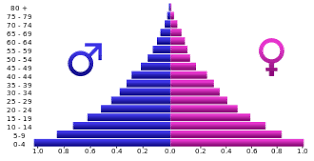 Questions de consolidation:
Quel groupe d'âge est le plus grand chez les hommes en 1950 et en 2018? Quel groupe d'âge est le plus grand chez les femmes en 1950 et en 2018?Qu’est-ce que les deux pyramides des âges vous disent sur l’âge moyen de la population canadienne?Pensez-vous que ce changement d'âge soit positif ou négatif pour le Canada? Pourquoi?Décrivez en quoi les graphiques masculins et féminins pour les deux années sont différents?Que remarquez-vous à propos de l'écart entre les sexes dans les deux pyramides à mesure que la population vieillit? Qu'est-ce que cela vous dit?
 Démographie du Canada en 1950 Démographie du Canada en 1950 Démographie du Canada en 1950L’âgeLes mâlesLes femelles0-4850,000800,0005-9700,000620,00010-14600,000520,00015-19580,000500,00020-24600,000520,00025-29595,000525,00030-34550,000500,00035-39500,000490,00040-44475,000420,00045-49425,000400,00050-54400,000320,00055-59360,000295,00060-64300,000290,00065-69230,000220,00070-74200,000200,00075-79110,000100,00080+80,00090,000 Démographie du Canada en 2018 Démographie du Canada en 2018 Démographie du Canada en 2018L’âgeLes malesLes femelles0-41,000,000900,0005-91,000,000900,00010-141,050,000950,00015-191,100,0001,000,00020-241,200,0001,100,00025-291,300,0001,200,00030-341,250,0001,150,00035-391,230,0001,100,00040-441,200,0001,000,00045-491,200,0001,100,00050-541,300,0001,200,00055-591,500,0001,400,00060-641,280,0001,180,00065-691,100,0001,000,00070-74900,000900,00075-79600,000700,00080+900,0001,200,000